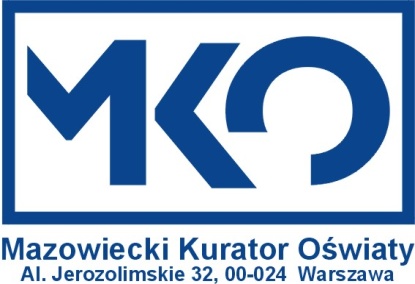 Załącznik nr 3 – Zgoda rodziców (prawnych opiekunów) dziecka……………………………………………Imię i nazwisko dziecka…………...Klasa……………….…………………………..…………………………….……….…….Nazwa i adres szkołyOŚWIADCZENIEOświadczam, ze wyrażam zgodę na udział mojej córki/mojego syna w konkursie tematycznym ,,Lech Kaczyński – historia najnowsza” dla uczniów gimnazjów województwa mazowieckiego w roku szkolnym 2016/2017 organizowanym przez Mazowieckiego Kuratora Oświaty. Znam i akceptuję zapisy Regulaminu ww. konkursu.W związku z powyższym wyrażam zgodę na publikowanie na stronie internetowej organizatora konkursu danych osobowych oraz wyników uzyskanych przez moją córkę/mojego syna na poszczególnych etapach konkursu.………………………….			……………………………………………….miejscowość, data				 imię i nazwisko rodzica (opiekuna prawnego)Ustawa z dnia 29 sierpnia 1997 r. o ochronie danych osobowych (t.j. Dz. U. z 2016 r. poz. 922)